Harold’s Sets Cheat Sheet26 October 2022Set DefinitionsSet-Builder NotationSet-Builder Notation:			{ x ∈ ℝ | x ≤ 2 or x > 3 }Number Line:			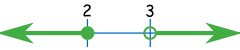 Interval Notation:			(−∞, 2] U (3, +∞)Number SetsSet LawsSet PropertiesSet NotationLogical Form of Set NotationLogical Form of NumbersLogical Form of GeometryLogical Form of FunctionsCartesian ProductProperties of Cartesian ProductsRelationsSet Relations (xRy)Order Properties of Binary Relations with Two SetsMathematical Number Sets  Computer Science Data TypesSources:SNHU MAT 470 - Real Analysis, The Real Numbers and Real Analysis, Ethan D. Bloch, Springer New York, 2011.See also “Harold’s Logic Cheat Sheet”.https://www.storyofmathematics.com/set-notationhttps://math24.net/set-identities.html TermDefinitionExamplesSetA well-defined collection of distinct mathematical objectsC = {2, 4, 5} denotes a set of three numbers: 2, 4, and 5D = {(2, 4), (−1, 5)} denotes a set of two ordered pairs of numbersElementObjects, membersa, 3, (x, y)PairOrdered pair. An element with two members.  Order matters.(x, y)TupleOrdered tuple.  A column of three mathematical objects.  Order matters.n-TupleOrdered n-tuple.   Is the set of all 3-tuples whose entries are integers.Order matters.Set-Builder NotationSet The set of cubes of the first 100 positive integers.Roster NotationA list of the elements enclosed in curly braces with the individual elements separated by commasA = {1, 2, 3, 4, 5, 6, 7, 8, 9, 10}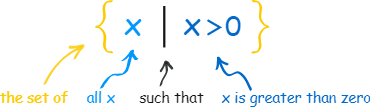 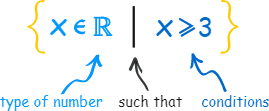 SymbolDefinitionSet NotationExamplesEquations∅Empty or null set{ }∅ ∈ {∅}ℕNatural numbers{x ∈ ℤ : x > 0}{1, 2, 3, …} or{0, 1, 2, 3, …}(per ISO 80000-2 2-6.1)𝕎Whole numbers{x ∈ ℤ : x ≥ 0}{0, 1, 2, 3, …}n ≥ 0ℙPrime numbers{a, b ∈ ℤ+ : (p∖ab ⟶ p∖a ∨ p∖b)}{2, 3, 5, 7, 11, 13, ...}unofficialℤIntegers{x : x = ±ℕ ∨ x = 0}{…, −3, −2, −1, 0, 1, 2, 3, …}ℚRational numbers{p/q : p, q ∈ ℤ ∧ q ≠ 0}{0, ¼, ½, ¾, 1}𝕀Irrational numbers{x ∈ ℝ : x ∉ ℚ}{0, ¼, ½, ¾, 1}𝔸Algebraic numbers{ x ∈ ℝ : x = root of a one variable polynomial ∧ coefficients ∈ ℚ}{5, -7, ½, }𝕋Transcendental numbers{x ∈ ℝ : x ∉ 𝔸, x ∉ ℚ}{π, e, eπ, sin(x), logb a}𝕋 = 𝕌 − 𝔸ℝReal numbers{x : x corresponds to a number on the number line}{ π , 3.1415, -1, ⅞, }𝕀Imaginary numbers{b : bi where }{2i, }ℂComplex numbers{a, b ∈ ℝ : a + bi}{1 + 2i, -3.4i, ⅝}𝕌Universal setall possible values in a particular contextall possible values in a particular contextall possible values in a particular context{0}Zero integer{x ∈ ℤ : x = 0}{0}n = 0ℤ − {0}Non-zero integers{x ∈ ℤ : x ≠ 0}{…, −3, −2, −1, 1, 2, 3, …}n ≠ 0ℤ+Positive integers{x ∈ ℤ : x > 0}{1, 2, 3, ...}n > 0ℤ−Negative integers{x ∈ ℤ : x < 0}{..., −3, −2, −1}n < 0ℕ ⋃ {0}Non-negative integers{x ∈ ℤ : x ≥ 0}{0, 1, 2, 3, …}n ≥ 0ℤ− ⋃ {0}Non-positive integers{x ∈ ℤ : x ≤ 0}{..., −3, −2, −1, 0}n ≥ 0{0}, ℝ˟Zero real{x ∈ ℝ : x = 0}{0.0}x = 0ℝ − {0}ℝ \ {0}Non-zero real numbers{x ∈ ℝ : x ≠ 0}{-0.001, 0.002}x ≠ 0ℝ+(0, ∞)Positive real numbers{x ∈ ℝ : x > 0}{0.0001, 0.0002, ...}x > 0ℝ−(−∞, 0)Negative real numbers{x ∈ ℝ : x < 0}{..., −0.0002, −0.0001}x < 0[0, ∞)Non-negative real numbers{x ∈ ℝ : x ≥ 0}{0, 0.0001, 0.0002, ...}x ≥ 0(−∞, 0]Non-positive real numbers{x ∈ ℝ : x ≤ 0}{..., −0.0002, −0.0001, 0}x ≤ 0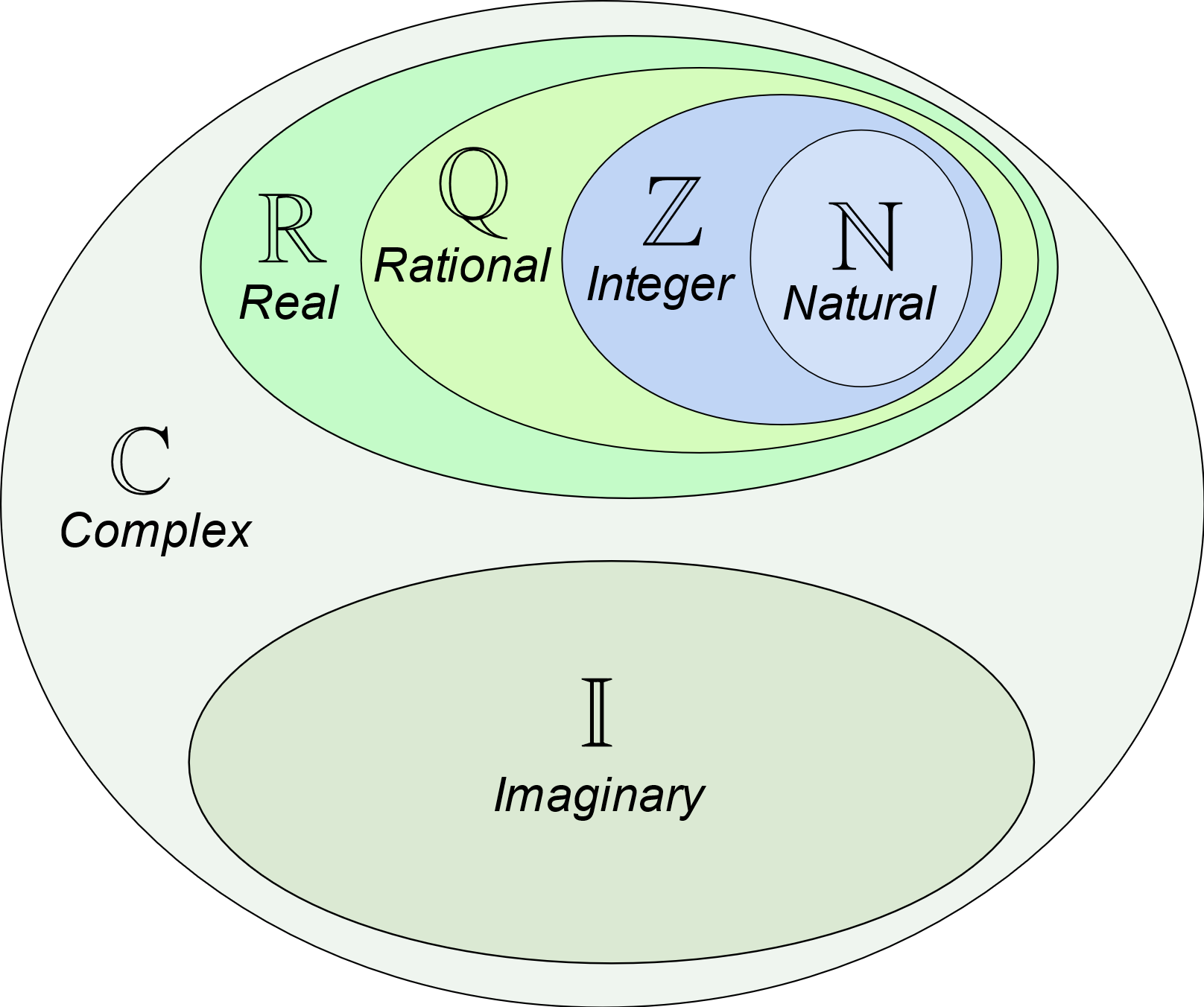 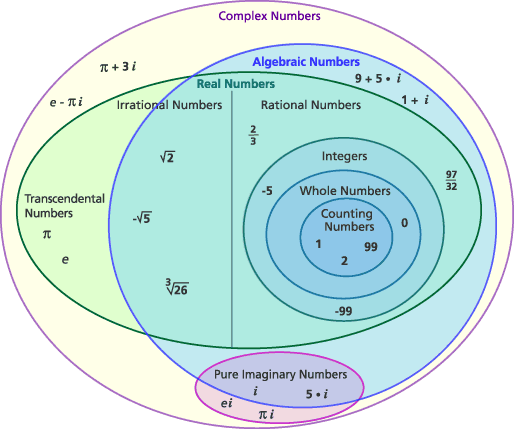 LawUnion ExampleIntersection ExampleIdempotent LawsA ⋃ A = AA ⋂ A = AAssociative Laws(A ⋃ B) ⋃ C = A ⋃ (B ⋃ C)(A ⋂ B) ⋂ C = A ⋂ (B ⋂ C)Commutative LawsA ⋃ B = B ⋃ AA ⋂ B = B ⋂ ADistributive LawsA ⋃ (B ⋂ C) = (A ⋃ B) ⋂ (A ⋃ C)A ⋂ (B ⋃ C) = (A ⋂ B) ⋃ (A ⋂ C)Identity LawsA ⋃ ∅ = AA ⋂ 𝕌 = ADomination LawsA ⋃ 𝕌 = 𝕌A ⋂ ∅ = ∅Double Complement Law(Ac)c = A(Ac)c = AComplement LawsA ⋃ Ac = 𝕌A ⋂ Ac = ∅Complements of 𝕌 and ∅𝕌c = ∅∅c = 𝕌De Morgan’s Laws(A ⋃ B)c = Ac ⋂ Bc(A ⋂ B)c = Ac ⋃ BcAbsorption LawsA ⋃ (A ⋂ B) = AA ⋂ (A ⋃ B) = ASet Difference LawA \ B = A ⋂ BcA - B = A ⋂ BcPropertyDescriptionExamplesCompositionObjects may be of various types.A set may contain elements of different varieties.A = {2, strewberry, monkey}OrderThe order in which the elements are listed is unimportantA = { 10, 6, 4, 2 }DuplicatesRepeating an element does not change the setA = { 2, 2, 4, 6, 10 }NotationTypically, capital letters will be used as variables denoting sets, and lower case letters will be used for elements in the setA = {a, b}RangeEvery set A∅ ⊆ A ⊆ UEmpty SetSet with no members.∅ is a subset of every set.TermDefinitionExamples{ }｛ ｝Denotes a setA = {a, e, i, o, u}|:‘Such that’ or ‘for which’B = {x| x ∈ ℕ and x ≤ 5 }B = {x: x ∈ ℕ and x ≤ 5 }⇒≡Is equivalent or identical to(C ∩ E) ⇒ (x ∊ C  ∧  x ∊ E)|A|Cardinality of A, the number of elements in set Aif A = {(1,2), (3,4), (5,6)}, then |A| = 3A = BIf and only if they have precisely the same elements.  A is equal to b.if A = {4, 9} and B = {n2 : n=2 or n=3}, then A = BA ⊆ BIf and only if every element of A is also an element of B.  A is a subset of B. {1, 8, 1107} ⊆ ℕA ⊈ BA is not a subset of B. A is not contained in B.{-1, -8, -1107} ⊈ ℕA ⊂ BA is a proper subset of B. A is a subset of B that is not equal to B.{1, 8, 1107} ⊂ ℕA ⊄ BA is not a proper subset of B.A is not contained in B.{-1, -8, -1107} ⊄ ℕB ⊇ AIf and only if every element of A is in B.B is a superset of A. {1, 8, 1107} ⊆ ℕa ∊ AA ∈ Ba ∈ AA is a member of, an element of, or in A¾ ∈ ℚa ∉ AA is not a member of A, is not an element of A3.14 ∉ ℤA ∩ BA ⋂ BA ∩ BThe set containing elements that are in both A and B.A∩B is the intersection of A and B.if A = {1, 2} and B = {2 ,3}, then A ⋂ B = {2}A ∪ BA ⋃ BA ∪ BThe set containing elements that are in either A or B or both.A∪B is the union of A and B.if A = {1, 2} and B = {2, 3}, then A ⋃ B = {1, 2, 3}A ∖ BA − B  Set difference.  The set containing elements that are in A but not in B.A∖B is “A drop B”.  A−B is “A difference B”.if A = {1, 2} and B = {2, 3}, then A ∖ B = {1}A ⊕ BSymmetric difference is the set of elements that are a member of exactly one of A and B, but not bothA ⊕ B = ( A - B ) ∪ ( B - A )A ⋂ B = ∅A and B are disjoint sets.No elements in common.A ⋂ B = ∅AkCartisian product of a set A with itselfAk = A x A x ... x A  k timesSet NotationLogical StatementDescriptionAx ∈ A∀x {x ∈ A}Is an element of¬Ax ∉ A∀x {x ∉ A}Is not an element ofA = BA ﹦ BA ⟷ B∀x [(x ∈ A ⟶ x ∈ B)  ∧  ( x ∈ B ⟶ x ∈ A)]A ⊆ B  ∧  B ⊆ AEqualEquivalenceIff≝A ≠ BA ≠ B∀x (x ∈ A  ∧  x ∉ B)Not equalA ⊆ B∀x (x ∈ A ⟶ x ∈ B)∀x ∈ A (x ∈ B)x ∉ A \ BSubset ofA ∩ B = A ⟶ A ⊆ BA ⊈ B∃x (x ∈ A  ∧  x ∉ B)Not a subset ofA ∩ B∀x (x ∈ A  ∧  x ∈ B)IntersectionA ⋃ B∀x (x ∈ A  ∨  x ∈ B)UnionA \ B∀x (x ∈ A  ∧  x ∉ B)DifferenceBut NotA ⊕ B∀x { x ∈ A - B ∨ x ∈ B - A }Exactly oneA ⟶ B∀x (x ∉ A  ∨  x ∈ B)If – ThenA ⋂ B = ∅¬∃x (x ∈ A  ∧  x ∈ B)∀x ¬ (x ∈ A  ∧  x ∈ B)∀x (x ∉ A  ∨  x ∉ B)∀x (x ∈ A ⟶ x ∉ B)A nd B are disjoint, having no elements in commonℱ{Ai | i ∈ I}Family of setsx ∈ ⋂ℱ{x | ∀A ∈ ℱ ( x ∈ A)}{x | ∀A (A ∈ ℱ ⟶ x ∈ A)}Intersection of family of setsx ∈ ⋃ℱ{x | ∃A ∈ ℱ ( x ∈ A)}{x | ∃A (A ∈ ℱ  ∧ x ∈ A)}Union of family of sets⋂ℱ⋂i ∈ I Ai = {x | ∀i ∈ I (x ∈ Ai)}⋂i ∈ I Ai = A1 ⋂ A2 ⋂ A3 ⋂ A4 ⋂ ... Intersection of an indexed family of sets⋃ℱ⋃i ∈ I Ai = {x | ∃i ∈ I (x ∈ Ai)}⋃i ∈ I Ai = {x ∈ I | ∃i ∈ I A (i, x)}⋂i ∈ I Ai = A1 ⋃ A2 ⋃ A3 ⋃ A4 ⋃ ... Union of an indexed family of setsx ∈ ℘(A)x ⊆ A∀y (y ∈ x ⟶ y ∈ A)Power SetAll subsets of set A, including ∅|P(A)| = 2|A|DefinitionLogical StatementDescriptionEven∃k ∈ ℤ (x = 2k)Set E = {2k : k ∈ ℤ}2ℤDefinition of EvenOdd∃k ∈ ℤ (x = 2k + 1)Set O = {2k + 1 : k ∈ ℤ}Definition of OddPrime∀a, b ∈ ℤ+ | (p∖ab ⟶ p∖a  ∨  p∖b)A positive integer p > 1 that has no positive integer divisors other than 1 and p itself is prime.Here \ means ”is a divisor of”Not Prime∃a, b ∈ ℤ+ (ab = n ∧ a < n ∧ b < n)a and b are factors of n, so not primeDividesx | y ⟷ ∃k ∈ ℤ (y = kx)DivisabilityDividesDivides intox divides y evenlyx | y to mean “x divides y,” x ∤ y means “x does not divide y”Rationalr ∈ ℝ ∃x, y ∈ ℤ ((y ≠ 0) ∧ (r = x/y)) ⟶ r ∈ ℚDefinition of Rational numberA fraction composed of two integers, but no division by 0DefinitionLogical StatementDescriptionLine{(x, y) ∈ ℝ × ℝ | y = mx + b} = {(0, b), (1, m + b), (2, 2m + b), …}You can think of the graph of the equation as a picture of its truth set!Planeℝ × ℝ = {(x, y) | x and y are real numbers}These are the coordinates of all the points in the planeℝ2 = ℝ × ℝ3D Spaceℝ3 = {(x, y, z) | x, y and z are real numbers}These are the coordinates of all the points in 3D spaceℝ3 = ℝ × ℝ × ℝSpacetimeℝ4 = {(x, y, z, t) | x, y, z and t are real numbers}These are the coordinates of all the points in 3D space and 1D timeℝ4 = ℝ × ℝ × ℝ × ℝDefinitionLogical StatementDescriptionFunctionf : x ⟶ y∀x ∈ X ∃!y ∈ Y ((x, y) ∈ f)f = {(a, b) ∈ A × B | b = f(a)}Functionf is a relation frrom A to BExample : f = {(x, y) ∈ ℝ × ℝ | y = x2}DomainDom(f )XDomain of fRangeRan(f ){f (a) | a ∈ A}YRange ⊆ co-domainCo-domainImage of f (linear algebra term)Surjectionf  = ∀y ∈ Y {∃ at least one x ∈ X such that f(x) = y}∀y ∈ Y, ∃x ∈ X | (f(x) = y)Ran(f ) = YOntoSurjective fEvery y is mapped to by at least one xNo orphan y’se.g., y is dating at least one xInjectionf  = ∀y ∈ Y {∃ at most one x ∈ X such that f(x) = y}¬∃a1 ∈ A ∃a2 ∈ A (f (a1) = f (a2) ∧ a1 ≠ a2)∀a1, a2 ∈ A | (f (a1) = f (a2) ⟶ a1 = a2) f(x) = f(y) ⟷ x = yf(x) ≠ f(y) ⟷ x ≠ yOne-to-oneInjective fFor any y there is at most one xCan have orphan y’se.g., y is either married or singleBijectionf  = iff ∀y ∈ Y {∃ a unique x ∈ X such that f(x) = y}Bijective = surjective and injectiveOne-to-one correspondenceBijective fInvertible fIff has a well-defined inverse (f-1)Iff both surjective and injectiveOne-to-one and ontoe.g., Everyone is married to a spouseInversef−1: B ⟶ A∀b ∈ B ∃!a ∈ A ((b, a) ∈ f−1)f(g(x)) = xf−1 ◦ f = iA and f ◦ f−1 = iBInverse fk-to-1 CorrespondenceLet X and Y be finite sets. The function f:X→Y is a k-to-1 correspondence if for every y ∈ Y, there are exactly k different x ∈ X such that f(x) = y.Bijection is k = 1Set NotationLogical StatementDescriptionA × BA ⨯ BA × BA × B{(a, b) | a ∈ A ∧ b ∈ B}{(a, b) | a ∈ A, b ∈ B}Cartesian productCross productSet of all ordered pairs in which the first entry is in A and the second entry is in BLawLogical StatementDescriptionDistributiveA × (B ⋂ C) = (A × B) ⋂ (A × C)×⋂DistributiveA × (B ⋃ C) = (A × B) ⋃ (A × C)×⋃Commutative(A × B) ⋂ (C × D) = (A ⋂ C) × (B ⋂ D)×⋂×Commutative​(A × B) ⋃ (C × D) ⊆ (A ⋃ C) × (B ⋃ D)×⋃×Domination​A × ∅ = ∅∅ × A = ∅×∅PropertyiAEquivalence(=)Partial Order(Poset)Total Order(Linear)ReflexiveSymmetricAnti-SymmetricAsymmetricTransitiveTotalDensityBinary RelationSet NotationLogical StatementDescriptionRelationR ⊆ A × B∀x (x ∈ R ⟶ x ∈ A × B)R = {(a, b) ∈ A × B | conditions}xRy = (x, y) ∈ RExample: Dr = {(x, y) ∈ ℝ × ℝ | x and y differ by less than r} ⇒ |x − y| < r}Relation from A to BR is a subset of the cross productDomainDom(R){a ∈ A | ∃b ∈ B ((a, b) ∈ R)}Dom(A) ⊆ AThe domain of R is the set containing all the first coordinates of its ordered pairsCodomain(Target)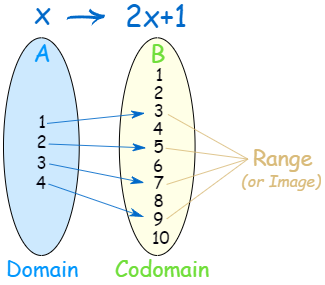 All possible values in the range setRan(R) is a subset of the TargetThe set of the possible output values of a functionThe definition of a functionRange(Image)Ran(R){b ∈ B | ∃a ∈ A ((a, b) ∈ R)}Ran(B) ⊆ BThe range of R is the set containing all the second coordinates of its ordered pairsThe actual or most accurate output values of a functionThe image of a functionInverse(R−1){(y, x) ∈ Y × X | (x, y) ∈ R}(y, x) ∈ R−1 ⟷ (x, y) ∈ R(x, y) ∈ R−1 ⟶ (x, y) ∈ RThe inverse of R is the relation R−1 from B to A with the order of the coordinates of each pair reversedComposition(S ∘ R)S ◦ R = (a, c) ∈ S ◦ R ⟷ ∃b | (a, b) ∈ R and (b, c) ∈ S{(a, c) ∈ A × C | ∃b ∈ B ((a, b) ∈ R and (b, c) ∈ S)}aRb and bSc{(a, c) ∈ A × C | ∃b ∈ B (aRb ∧ bSc)}The composition of S and R is the relation S ◦ R from A to CaRb and bSc, meaning R:a ⟶ R:b ⟶ S:b ⟶ S:c, so (R:a, S:c)Ring operatorIdentity(iA){(x, y) ∈ A × A | x = y}{(x, x) | x ∈ A}Identity relationPropertyLogical StatementDescriptionReflexivexRx(x, x) ∈ R∀x ∈ A (xRx)∀x ∈ A ((x, x) ∈ R)iA ⊆ R where iA is the identity relation of set A or iA = {(x, x) | x ∈ A}Directed graph: Loop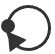 Anti-Reflexive¬ (xRx)∀x ∈ A ¬ (xRx)Directed graph: No loopsSymmetricxRy ⟶ yRx∀x ∈ A ∀y ∈ A (xRy ⟶ yRx)R = R-1Directed graph: 2-way arrow (edges come in pairs) or no arrowsAnti-Symmetric(xRy ∧ yRx) ⟶ (x = y)(x ≠ y) ⟶ ¬ (xRy) ∨ ¬ (yRx)∀x ∈ A ∀y ∈ A ((xRy ∧ yRx) ⟶ (x = y))EquivalenceDirected graph: An arrow from x to y implies that there is no arrow from y to x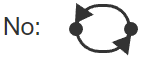 AsymmetricxRy ⟶ ¬ (yRx)∀x ∈ A ∀y ∈ A ∀z ∈ A (xRy ⟶ ¬ (yRx))Fails the vertical line test, so not a proper function, f(x)Directed graph: 1-way arrowTransitive(xRy ∧ yRz) ⟶ xRz∀x ∀y ∀z ((xRy ∧ yRz) ⟶ xRz)∀x ∈ A ∀y ∈ A ∀z ∈ A ((xRy ∧ yRz) ⟶ xRz)R ◦ R ⊆ RSimilar to S ◦ RDirected graph: Two routes from every vertex A to every vertex B, 1-hop and 2-hops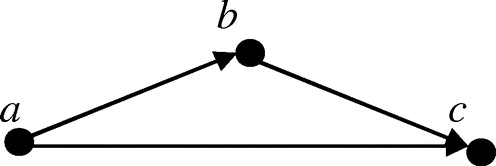 TotalxRy ∨ yRx∀x ∈ A ∀y ∈ A (xRy ∨ yRx) Either-orDensityxRy ⟶ ∃z | xRz ∧ zRy∀x ∈ A ∀y (xRy) ⟶ ∃z | xRz ∧ zRyA middle-man existsBinaryR-1 ◦ R = Relation on set AR ◦ R-1 = Relation on set CRelation on set <set>Binary relation on set <set>IdentityiA = {(x, y) ∈ A × A | x = y}iA = {(x, x) | x ∈ A}Similar to a diagonal matrixSymbolDefinitionC Data TypeC++ Data Type∅empty set,set with no membersvoidvoidℕnatural numbersenumunsignedunsigned charunsigned shortunsigned intunsigned longunsigned long longenumunsignedunsigned charunsigned shortunsigned intunsigned longunsigned long longℤintegerscharshortintlonglong longcharshortintlonglong longℚrational numbersNAstd::ratio<1, 10>ℝreal numbersfloatdoublelong doublefloatdoublelong double𝕀imaginary numbers(see complex below)double complex z1; im = cimag(z1);(see complex below)std::complex <double> z1;im = std::imag(z1);ℂcomplex numbers#include <complex.h>float complexdouble complexlong double complex#include <complex>std::complex<float>std::complex <double>std::complex <long double>